    桃園市進出口商業同業公會 函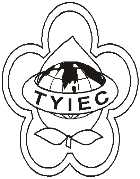          Taoyuan Importers & Exporters Chamber of Commerce桃園市桃園區春日路1235之2號3F           TEL:886-3-316-4346   886-3-325-3781   FAX:886-3-355-9651ie325@ms19.hinet.net     www.taoyuanproduct.org受 文 者：各相關會員 發文日期：中華民國109年10月20日發文字號：桃貿豐字第20603號附    件：隨文主   旨：研商「鋁製易開罐蓋」進口時應檢附產證會議說   明：     ㄧ、依據貿109年10月15日貿服字第1097031745號函辦理。       二、開會時間:109年10月26日(星期一)上午9時30分         開會地點:經濟部國際貿易局第1會議室(台北市中正區湖口街1號)         主持人:黃組長瀞萱         聯絡人及電話:黃致維(02)2397-7364    理事長  簡 文 豐